The 5 Expository Text StructuresPattern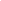 DescriptionCue WordsGraphic OrganizerSample PassageDescriptionThe author describes a
topic by listing characteristics, features, and examples.SequenceThe author lists items or events in numerical or chronological order.ComparisonThe author explains how two or more things are alike and/or how they are differentCause and EffectThe author lists one or more causes and the resulting effect or effectsProblem and SolutionThe author states a problem and lists one or more solutions for the problem. A variation of this pattern is the question-and-answer format in which the author poses a question and then answers it.